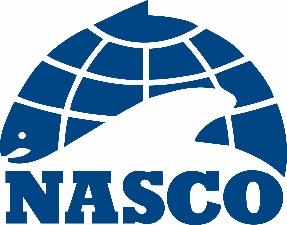 NEA(20)01Thirty-Seventh Annual Meeting of the North-East Atlantic CommissionDalmahoy Hotel and Country ClubEdinburgh, Scotland2 – 5 June 2020Provisional Agenda1.	Opening of the Meeting2.	Adoption of the Agenda3.	Nomination of a Rapporteur4.	Election of Officers5.	Review of the 2019 Fishery and ACOM Report from ICES on Salmon Stocks in the Commission Area6.	Mixed-Stock Fisheries Conducted by Members of the Commission7.	Regulatory Measures8.	Risk of Transmission of Gyrodactylus salaris in the Commission Area9.	Announcement of the Tag Return Incentive Scheme Prize10.	Recommendations to the Council on the Request to ICES for Scientific Advice11.	Other Business12.	Date and Place of the Next Meeting13.	Report of the Meeting14.	Close of the MeetingSecretaryEdinburgh31 January 2020